Presseaussendung
30.05.2012Ankündigung Hobbyturnier als Ausscheidung für MarburgAm kommenden Montag, dem 4. Juni, findet im Medienzentrum des Grazer Rathauses ein Turnier für Hobbyspieler statt, das als Ausscheidung für das Match Marburg gegen Graz am 16. Juni in Marburg gilt. Die besten Fünfzehn qualifizieren sich für den 100-Bretter Wettkampf, der verspricht ein echtes kulturelles Schachfest zu werden.Teilnahmeberechtigt am Turnier für Hobbyspieler/innen sind alle vereinslosen Spieler/innen sowie Vereinsspieler/innen mit einer Elozahl von höchstens 1500. Anmeldungen an: 
Herbert Wippel, Mobil 0699 100-435-28, Mail herbert.wippel@gmail.comOder vor Ort bis 18.00 Uhr im Medienzentrum des Grazer Rathauses.ÖM Jugend U-12/U-14 – Steirer im MedaillenrauschEinen tollen Erfolg feiert die steirische Jugend bei den Meisterschaften U-12 und U-14 in Tschagguns. Gleich sechs von zwölf möglichen Medaillen bringt Jugendtrainer Gert Schnider mit seinem Team nach Hause.Die steirische Vormachtstellung in der Jugend scheint weiter ausgebaut zu werden. Das Team steigert sich in Vorarlberg in einen richtigen Medaillenrausch und gibt der Konkurrenz das Nachsehen.Den erwarteten zweiten Meistertitel holt sich Ausnahmetalent Martin Christian Huber bei den Buben U-14. Der Grazer gewinnt nach dem U-16 Bewerb im Gegensatz zum Vorjahr diesmal auch den Titel in „seiner“ Altersklasse. Der Fürstenfelder Balint Kiss sorgt gleich für einen steirischen Doppelsieg. Erst Rang 3 geht nach Wien. Knapp vorbei an Gold segelt hingegen Hubers Klubkollege bei den Schachfreunden, Bardhyl Uksini, in der U-12. Uksini verliert leider das direkte Duell gegen seinen Dauergegner Florian Mesaros und gewinnt am Ende wegen der schlechteren Zweitwertung hinter dem Burgenländer Silber.Einen souveränen zweiten Platz holt auch Vanessa Stallinger bei den Mädchen U-14 hinter der Favoritin Min Wu (Wien). Begeistert zeigt sich Landesjugendtrainer Gert Schnider über die Goldmedaille der Feldbacherin Jasmin-Denise Schloffer in der U-12. Schloffer hat einen beeindruckenden Leistungssprung gemacht und zeigt eine gute Partie nach der anderen. Einzig das Duell gegen ihre steirische Landsfrau Venla Lymysalo geht verloren. Aber 6 Punkte reichen zum deutlichen, nie gefährdeten Sieg. Lymysolo holt hinter der Wienerin Mayrhuber die Bronzemedaille.Zweimal Gold, dreimal Silber und einmal Bronze. So kann es aus steirischer Sicht ruhig weitergehen…Buben U-14 EndstandBuben U-12 Endstand20 TeilnehmerMädchen U-14 Endstand14 TeilnehmerinnenMädchen U-12 Endstand16 Teilnehmerinnen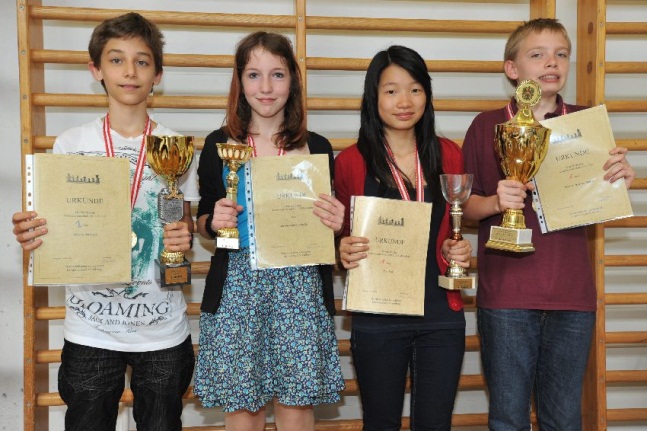 Frischgebackene ÖM´s: Mesaros, Schloffer, Wu, Huber.Damen-4-LänderkampfEinen souveränen Sieg feiern die steirischen Damen beim traditionellen 
4-Länderkampf. Burgenland, Niederösterreich und Oberösterreich werden jeweils klar besiegt.Vom Start lassen die Steirerinnen beim Damen-4-Länderkampf keinen Zweifel aufkommen, dass Sieg noch einer Künstlerpause in den letzten beiden Jahren das erklärte Ziel. Damenreferentin Andrea Schmidbauer konnte ein junges und schlagkräftiges Team aufbieten, das keine Schwäche zeigte.Zum Auftakt wird Burgenland gleich klar mit 5:1 besiegt. Man muss den Burgenländerinnen zu Gute halten, dass sie dieses Debakel gut weggesteckt haben und mit zwei Siegen gegen OÖ und NÖ noch Rang 2 holen konnten.Zwei weitere Siege im Ausmaß von jeweils 4:2 gegen Niederösterreich und Oberösterreich sichern den steirischen Damen in der Besetzung Reka Horvath, Elisabeth Klinkan, Andrea Schmidbauer, Sandra Wilfling, Margot Landl und Magdalena Steiner den ersten Platz mit Respektabstand.Der Landesverband Niederösterreich sorgt in Baden bei Wien für ausgezeichnete Spielbedingungen und eine gute Atmosphäre.EndstandEinzelergebnisse SteiermarkSchülerliga: Bundesfinale VolksschuleIn Graz wurde die Serie der Bundesfinale der Schach-Schülerliga mit dem Bewerb der Volksschule gestartet. Das Siegerteam kommt aus Wien, die Plätze gehen an Oberösterreich und Vorarlberg. Die beiden steirischen Teams landen im Mittelfeld.Am Start in Graz sind die neun Landessieger der Volksschulbewerbe und ein zweites Team des Veranstalters Steiermark. Die steirische Schulschachreferentin Gertrude Fridrin konnte zur feierlichen Eröffnung u.a. Landesrätin Elisabeth Grossmann, Stadtrat Detlev Eisel-Eiselsberg und Amtsdirektor Helmut Csura vom Bundesministerium für Unterricht begrüßen. Die einmal jährlich stattfindenden Schachfinali werden zur Gänze vom BMUKK mit Hilfe der SchachlandesreferentInnen ausgerichtet und stellen den Höhepunkt für die wettkampfbegeisterte Schulschach-Jugend dar. Die Termine der weiteren Bundesfinale sind: Mädchen (3.-6.6.2012) Oberstufe/Unterstufe (18.-22.6.2012)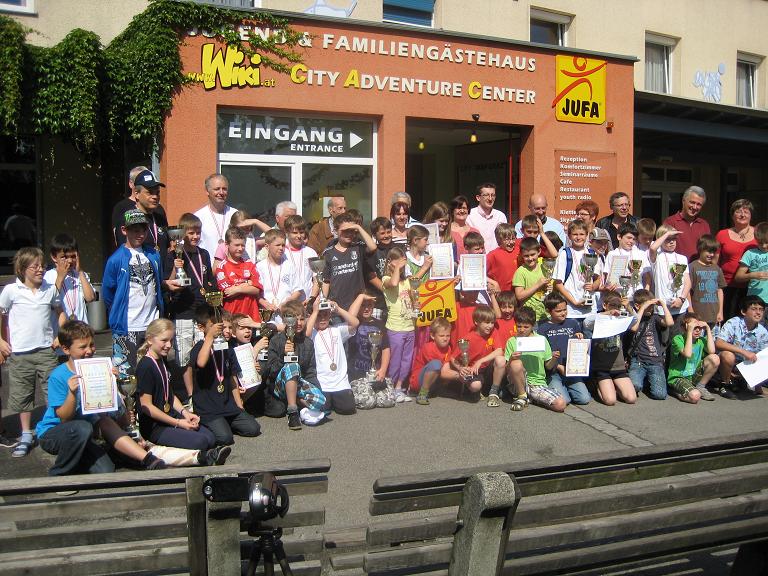 Alle Teilnehmer/innen vor dem JUFA Graz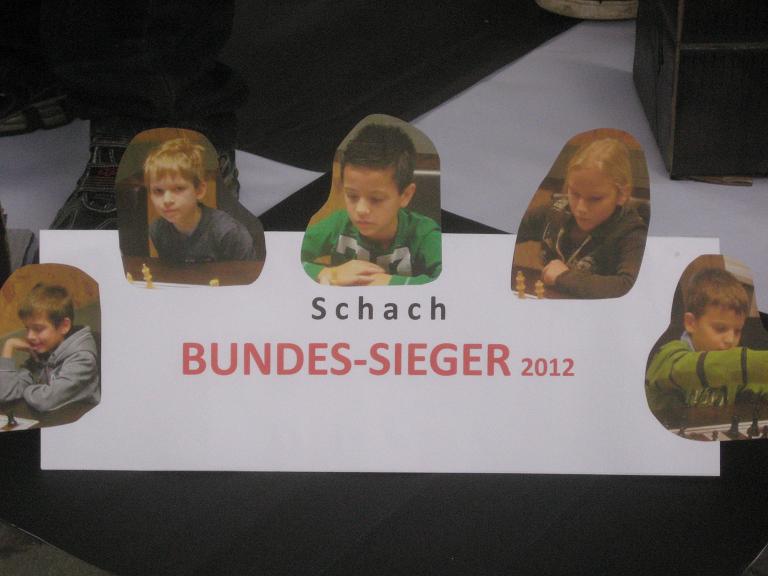 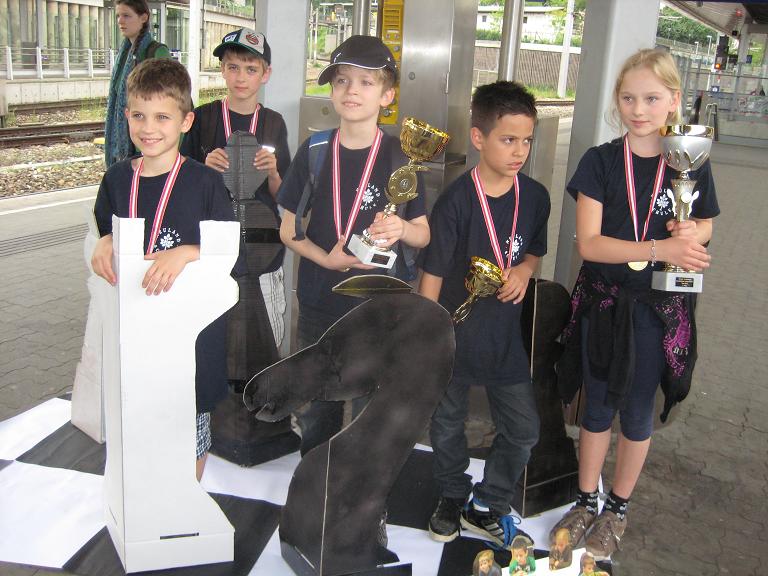 Die Sieger aus Wien…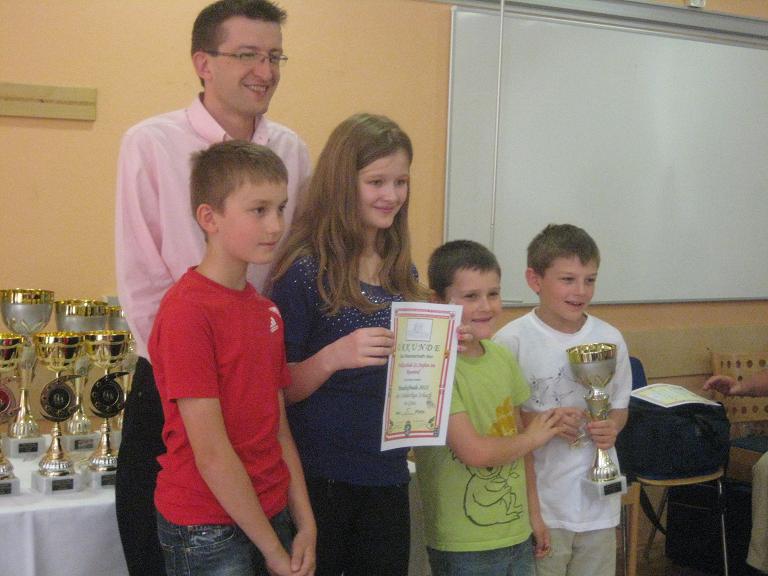 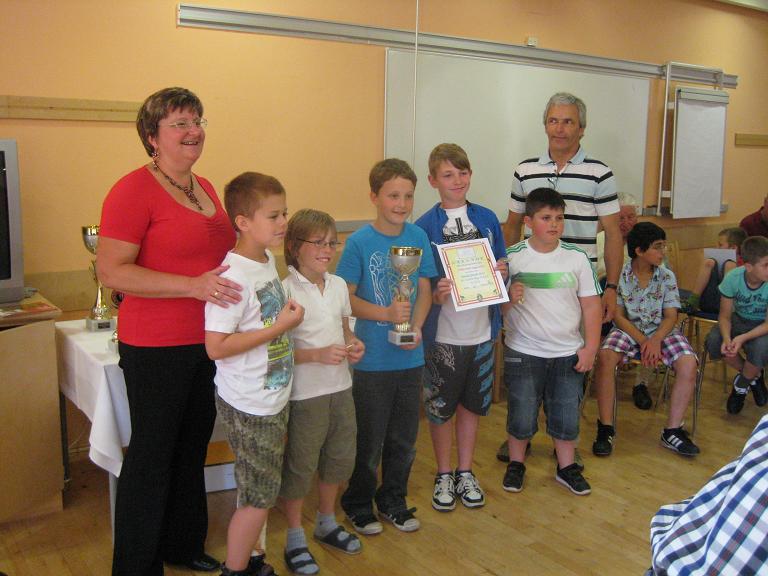 Die Steirer: VS St. Stefan im Rosental…	VS Eggersdorf (li: Organisatorin G. Fridrin)Meisterparade Kreis SüdEndstand Kreis Süd LigaEndstand Kreis Süd 1. Klasse OstEndstand Kreis Süd 1. Klasse Ost Oberes Play-OffEndstand Kreis Süd 1. Klasse Ost Unteres Play-OffEndstand Kreis Süd 1. Klasse SüdwestEndstand Kreis Süd 1. Klasse WestEndstand Kreis Süd JugendTermine01.05.-31.07.2012, Steirischer Blitzschach-CupOffene Blitzserie. Angemeldet werden können alle Blitzturnier in der Steiermark im Zeitraum Mai bis Juli (auch Vereinsturniere). Die Monatssieger der Kreise qualifizieren sich für Landes-Blitz-Meisterschaft. Info (pdf)07.06.-10.06.2012, Gleisdorfer StadtmeisterschaftGleisdorf - ForumKloster, 5 Runden Schweizer System, Nennschluss vor Ort: 14.00 Uhr.Ausschreibung (pdf)07.06.-10.06.2012, Steirische LandesmeisterschaftGleisdorf - ForumKloster, K.O.-Turnier mit 16 Teilnehmern, Qualifzierte und Interessierte nennen an: styria@chess.atAusschreibung (pdf)08.06.-10.06.2012, Steirische Landesmeisterschaft DamenGleisdorf - ForumKloster, K.O.-Turnier mit 8 Teilnehmerinnen, Qualifzierte und Interessierte nennen an: a.schmidbauer12@gmail.comAusschreibung (pdf) 15.06.2012, Blitzschachturnier in DeutschlandsbergDeutschlandsberg - Hietlbad, 11 Runden Schweizer System, Beginn: 18.00 UhrAusschreibung (pdf)16.06.2012, Marburg gegen Graz (Steiermark) an 100 Brettern Freundschaftlicher Wettkampf zwischen Marburg und Graz (Steiermark) an 100 Brettern. Gesucht werden Prominente, Hobbyspieler, Senioren, Damen, Jugendliche und Vereinsspieler. Interessenten melden sich bei Walter Kastner: styria@chess.at Info (pdf)30.06.2012, 6. ÖZIV LandesmeisterschaftNiklasdorf - Veranstaltungszentrum, Schnellschach, Beginn: 9.30 Uhr.Ausschreibung (pdf)Steirische Turniere siehe 	http://styria.chess.at Bundesweite Turniere siehe 	http://www.chess.at Europäische Turniere siehe 	http://www.europechess.net Weltweite Turniere siehe 	http://www.fide.com Rg.NameEloBdldVerein/OrtPkt. Wtg11Huber Martin Christian 2213StmkSchachfreunde Graz629,52Kiss Balint 1796StmkFuerstenfeld4,529,53Dodu Iulian Laurentiu 1868WienSk Wien-Ottakring4,528Weiters…18Calovi Luca 1636StmkStyria Graz2,519Rg.NameEloBdldVerein/OrtPkt. Wtg11Mesaros Florian 2014BgldSk Neusiedl Am See5,530,52Uksini Bardhyl 1971StmkSchachfreunde Graz5,528,53Nussbaumer Patrick 1608VbgHohenems525,5Weiters…5Tölly Michael 1688StmkFuerstenfeld4,526,516Lafer David 1450StmkSpg. Feldbach-Kirchberg320Rg.NameEloBdldVerein/OrtPkt. Wtg11Wu Min 1747WienSc Donaustadt Wien6,5282Stallinger Vanessa 1528StmkBad Gleichenberg6253Trippold Denise 1756NÖSchachklub Baden4,530Weiters…5Vogel Doris 1411StmkStyria Graz3,5288Majkovski Sarah 1365StmkRbej Gleisdorf3,524,5Rg.NameEloBdldVerein/OrtPkt. Wtg11Schloffer Jasmin-Den.1598StmkSpg. Feldbach-Kirchberg629,52Mayrhuber Nikola 1483WienSk Wien-Ottakring5,528,53Lymysalo Venla 1522StmkStyria Graz529,5Weiters14Raith Selina 1133StmkWeiz2,519Rg.Team 12 34Wtg1Wtg21Steiermark*5446132Burgenland1*43½48,53Niederösterreich22*4284Oberösterreich22½2*06,51. Steiermark (EloDS:1790, Wtg1: 6 / Wtg2: 13)1. Steiermark (EloDS:1790, Wtg1: 6 / Wtg2: 13)1. Steiermark (EloDS:1790, Wtg1: 6 / Wtg2: 13)1. Steiermark (EloDS:1790, Wtg1: 6 / Wtg2: 13)1. Steiermark (EloDS:1790, Wtg1: 6 / Wtg2: 13)1. Steiermark (EloDS:1790, Wtg1: 6 / Wtg2: 13)1. Steiermark (EloDS:1790, Wtg1: 6 / Wtg2: 13)1. Steiermark (EloDS:1790, Wtg1: 6 / Wtg2: 13)1. Steiermark (EloDS:1790, Wtg1: 6 / Wtg2: 13)1. Steiermark (EloDS:1790, Wtg1: 6 / Wtg2: 13)1. Steiermark (EloDS:1790, Wtg1: 6 / Wtg2: 13)Br.NameEloFED123Pkt. AnzEloDS1Horvath Reka 2025AUT1102319702WMKKlinkan Elisabeth 1933AUT1001318483WMKSchmidbauer Andrea Mag.1789AUT0112317554Wilfling Sandra 1755AUT½112,5317105WMKLandl Margot 1736AUT½112,5316266Steiner Magdalena 1502AUT111331474Rg.TeamAnz+=-Wtg1Wtg21VS Neulandschule Laaerberg (W)972028,5162VS 1 Gallneukirchen (OÖ)963025,5153VS Dornbirn Oberdorf (V)961224,5134VS Gnigl (S)961223,5135VS St. Stefan/Rosental (ST II)942320106VS Eggersdorf (ST I)942317107VS Hermagor (K)93151678VS Mistelbach (NÖ)92071249VS Gols (B)910809210VS Imst Oberstadt (T)90090405. VS St. Stefan/Rosental (ST II) (EloDS:1025, Wtg1: 20 / Wtg2: 10)5. VS St. Stefan/Rosental (ST II) (EloDS:1025, Wtg1: 20 / Wtg2: 10)5. VS St. Stefan/Rosental (ST II) (EloDS:1025, Wtg1: 20 / Wtg2: 10)5. VS St. Stefan/Rosental (ST II) (EloDS:1025, Wtg1: 20 / Wtg2: 10)5. VS St. Stefan/Rosental (ST II) (EloDS:1025, Wtg1: 20 / Wtg2: 10)5. VS St. Stefan/Rosental (ST II) (EloDS:1025, Wtg1: 20 / Wtg2: 10)5. VS St. Stefan/Rosental (ST II) (EloDS:1025, Wtg1: 20 / Wtg2: 10)5. VS St. Stefan/Rosental (ST II) (EloDS:1025, Wtg1: 20 / Wtg2: 10)5. VS St. Stefan/Rosental (ST II) (EloDS:1025, Wtg1: 20 / Wtg2: 10)5. VS St. Stefan/Rosental (ST II) (EloDS:1025, Wtg1: 20 / Wtg2: 10)5. VS St. Stefan/Rosental (ST II) (EloDS:1025, Wtg1: 20 / Wtg2: 10)5. VS St. Stefan/Rosental (ST II) (EloDS:1025, Wtg1: 20 / Wtg2: 10)5. VS St. Stefan/Rosental (ST II) (EloDS:1025, Wtg1: 20 / Wtg2: 10)5. VS St. Stefan/Rosental (ST II) (EloDS:1025, Wtg1: 20 / Wtg2: 10)Br.NameElo12479Pkt. Anz1Hadler Johannes 1332½11015,592Gutmann Georg 985½0½11693Hadler Joachim 9821½1½½5,594Kaufmann Christina 000000396. VS Eggersdorf (ST I) (EloDS:850, Wtg1: 17 / Wtg2: 10)6. VS Eggersdorf (ST I) (EloDS:850, Wtg1: 17 / Wtg2: 10)6. VS Eggersdorf (ST I) (EloDS:850, Wtg1: 17 / Wtg2: 10)6. VS Eggersdorf (ST I) (EloDS:850, Wtg1: 17 / Wtg2: 10)6. VS Eggersdorf (ST I) (EloDS:850, Wtg1: 17 / Wtg2: 10)6. VS Eggersdorf (ST I) (EloDS:850, Wtg1: 17 / Wtg2: 10)6. VS Eggersdorf (ST I) (EloDS:850, Wtg1: 17 / Wtg2: 10)6. VS Eggersdorf (ST I) (EloDS:850, Wtg1: 17 / Wtg2: 10)6. VS Eggersdorf (ST I) (EloDS:850, Wtg1: 17 / Wtg2: 10)6. VS Eggersdorf (ST I) (EloDS:850, Wtg1: 17 / Wtg2: 10)6. VS Eggersdorf (ST I) (EloDS:850, Wtg1: 17 / Wtg2: 10)6. VS Eggersdorf (ST I) (EloDS:850, Wtg1: 17 / Wtg2: 10)6. VS Eggersdorf (ST I) (EloDS:850, Wtg1: 17 / Wtg2: 10)6. VS Eggersdorf (ST I) (EloDS:850, Wtg1: 17 / Wtg2: 10)Br.NameElo12479Pkt. Anz1Postweiler Daniel 1000½00104,592Ostermann Elias 0½½001593Curtean Markus 0½0013,584Magnes Michael 000011385Rössl Marcel 0112Rg.TeamAnz+=-Wtg1Wtg21Leibnitz1110102164,52Bärnbach119202060,53Auto Wechtitsch Gamlitz118031650,54Feldbach-Kirchberg117131553,55NEKOM Voitsberg115421448,56Gleisdorf1151511467Stainz1142510438Söchau113268409Weiz11326838,510Pinggau-Friedberg11317735,511Hartberg11101022212Passail110011024,5Rg.TeamAnz+=-Wtg1Wtg21Fürstenfeld760112302Gleisdorf751111263Vorau750210244Spg. Feldbach-Kirchberg "A"74129245Söchau73137226Bad Gleichenberg72054137Spg. Feldbach-Kirchberg "B"7115317,58Weiz7007011,5Rg.TeamAnz+=-Wtg1Wtg21Gleisdorf33001762Fürstenfeld32011643Spg. Feldbach-Kirchberg "A"31021124Vorau3003100Rg.TeamAnz+=-Wtg1Wtg21Söchau33001362Bad Gleichenberg3201843Spg. Feldbach-Kirchberg "B"3102524Weiz300300Rg.TeamAnz+=-Wtg1Wtg21MTC Ratsch Gamlitz86201434,52Gamlitz853013313Leibnitz851211284Flavia Solva8413925,55Bärnbach8242823,56St. Martin i. S.83147227Mureck-Mettersdorf8215519,58Tillmitsch8116317,59Stangersdorf8026214,510Voitsberg000000Rg.TeamAnz+=-Wtg1Wtg21Ligist-St. Johann1110102133,52Gamlitz A1173117303Bärnbach1164116284Pölfing-Brunn116321524,55Schwanberg116231423,56Stainz1152412257Gamlitz B1150610218Frauental114251019,59Mureck-Mettersdorf1130861810Flavia Solva11146617,511Deutschlandsberg1111931512Leibnitz1110#28,5Rg.NameEloVerein/OrtPkt. Wtg11Schloffer Jasmin-Denise1507Spg. Feldbach-Kirchberg9752Stallinger Vanessa 1405Bad Gleichenberg8773Prato Simon 1423Schachfreunde Graz875,54Bratko Alexander 1344Bärnbach7,572,55Kulmer Manuel 1275Rbej Gleisdorf6,5696Kien James 1332Spg. Feldbach-Kirchberg6,567,57Hadler Johannes 1256Spg. Feldbach-Kirchberg6688Puffer Elias 1228Spg. Feldbach-Kirchberg666,59Schmid Manuel 1204Bärnbach663,510Lafer David 1463Spg. Feldbach-Kirchberg5,571,511Klöckl Benedikt 0Tillmitsch5,558,512Raith Selina 1169Weiz565,513Lesky Patrick 0Frauental56114Hadler Hannah 1103Spg. Feldbach-Kirchberg558,515Ebner Mario 0Tillmitsch555,516Tilzer Simon 0Tillmitsch4,558,517As-Ali Christina 046618Damm Florian 0Tillmitsch45719Gerster Natalie 1235Spg. Feldbach-Kirchberg454,520Weißensteiner Lukas 1292Frauental45321Nuster Alexander 1079Rbej Gleisdorf45322Lackner Lorenz 1209Spg. Mureck - Mettersdorf45023Weißensteiner David 1256Frauental44724Sork Kevin 1085Bad Gleichenberg366,525Hadler Joachim 0Spg. Feldbach-Kirchberg358,526Glauninger Annabell 1029Bad Gleichenberg358,527Lesky Raffaela 1014Frauental355,528Mensah Aidan 0Bad Gleichenberg2,55629Wurzinger Marcel 1258Spg. Feldbach-Kirchberg2,549,530Muster Patrick 0Tillmitsch255,531Hackl Andreas 1046Flavia Solva25432Jesner Daniel 1206Bad Gleichenberg253,533Kopfauf David 1171Rbej Gleisdorf24934Thurner Adrian 0247,535Feibel Sebastian 1200Frauental247,536Hackl Carmen 1200Flavia Solva24437Stark Christopher 1143Spg. Feldbach-Kirchberg24138Hadler Tobias 0Spg. Feldbach-Kirchberg15239Klug Martin 0Frauental149,540Feibel Georg 014841Aumayr Valentin 0Tillmitsch14342Hingel Leon 014143Nagl Georg 0139,544Lafer Meinhard 0050,545Edlinger David 0042,546Tinnacher Michael 0Frauental040,5